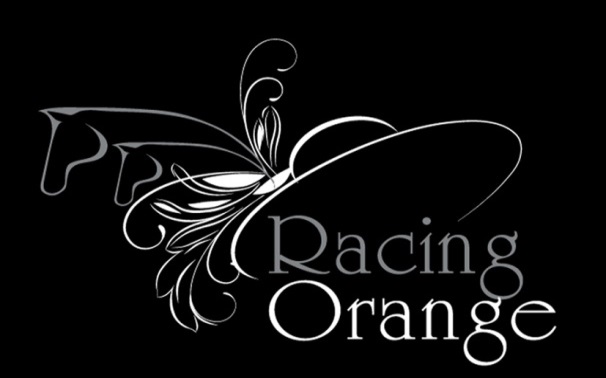 FUNCTIONS AT TOWAC PARKThank you for considering Towac Park for your event.Established in 1870, Towac Park is an icon in the Orange district. Our racecourse features a timber grandstand and pavilion, and ticket entry point that are all heritage listed. We also have vast lawn areas that can be used during your function.Located 3kms from the centre of Orange, Towac park facilities offer you unique opportunities for your next event.  We also have a regional airport 14kms away.Racing Orange is here to assist with the development and execution of your event, and aim to make the planning process as easy as possible – if you have any questions regarding our venue please contact us.Betting RingThis is one of the biggest spaces in Orange to host events. With a large capacity and plenty of lawn areas around it, this area is perfect for those looking to host a large sit down event. The price includes two Racing Orange staff for 6 hours (6pm – midnight) for up to 100 guests. Additional staff is available at an hourly rate.Hire Fee: (6 hours)  $550.00Capacity: Banquet 500 people, Cocktail 700 people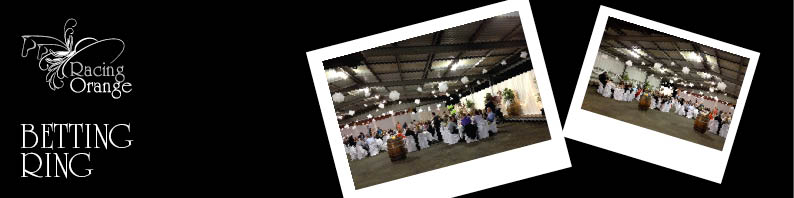 Group 1 RoomThere is no better view on site than the Group 1 room at Towac, Located upstairs of the main grandstand; it has prime views of the racetrack and surrounding bush. This space is suitable for sit down functions or larger cocktail style events. The price includes two staff (6pm – midnight) for up to 100 guests. Additional staff are available at an hourly rate.Hire Fee: (6hours) $660.00Capacity: Banquet 100 people, Cocktail 130 people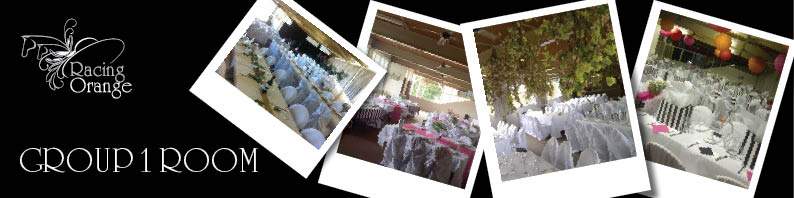 Yearling BarWith a prime location trackside, full bar facilities and doors opening out on the lawn area – the Yearling Bar is a great option for smaller functions or cocktail events. Hire Fee: (6 hours) $440.00 – staff includedHire Fee: (6 hours) $220.00 – Room onlyCapacity: Banquet 40 people, Cocktail 80 peoplePlatinum BarThe Platinum Bar is a smaller space perfect for more intimate functions. Located upstairs with great views of the track and bar facilities it can be suitable for many events.Hire Fee: (6 hours) $440.00 – staff includedHire Fee: (6 hours) $220.00 – Room onlyCapacity: Banquet 40 people, Cocktail 60 people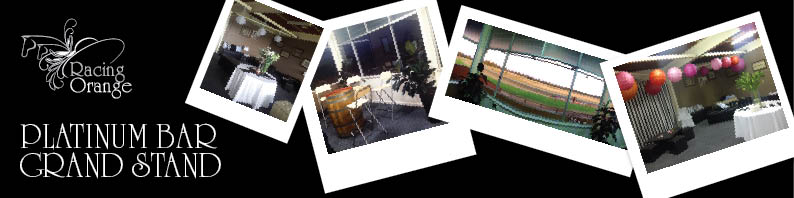 Lawn AreasThe vast lawn areas around Towac and the magnificent oaks are a stunning backdrop for your event. They are available for all functions upon request.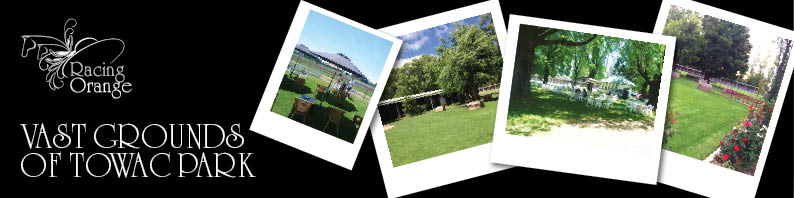 All function bookings at Towac Park will include:Staff as detailed for each area – additional bar staff are available for your event at $30 per hour (min 6 hours)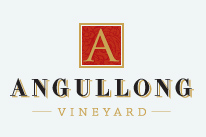 Standard rectangle function trestle tablesStandard function chairsBar facilitiesBEVERAGES:A selection of mid strength and full strength beers, including premium optionsAngullong Sparkling WineAngullong White wine Angullong Red WineA selection of pre mixed spiritsFACILITIESParking - a large carpark is available for guests, as well as on-site coach parking and drop off/pick up zonesKitchen - there is a kitchen located between the Platinum and Group 1 room with limited equipment. There is an opportunity for caterers to operate from their own marquees and vans. We can advise of permitted locations.Bar areas – Towac Park is a fully licenced premise and stocks a range of Angullong wines, beers, ciders and spirits. Various bar facilities are available at Towac Park to ensure drinks are readily available for your guests. There are bar facilities available in the Yearling Bar, Platinum Bar and Group 1 room – all other areas can be catered to with a pop up bar.Access – Setup of your function is available from 10.00am the day before your event, pending race day scheduling. Alternate arrangements are available with the approval from Racing Orange. Vehicle access for deliveries and set up/ pack down is available in most areas of Towac Park.If you have any further questions regarding your event, please don’t hesitate to contact Racing Orange.Bree McMinn: bree@racingorange.com.au   P: 0417 063758 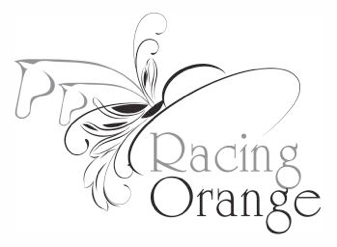 Towac Park Function Booking FormDate: This booking form must be fully completed and submitted to Towac Park management prior to the booking being accepted. Please note that the named person on this booking will be held financially responsible for any damage or expenses incurred.Standard Terms and ConditionsAll bookings are accepted and all functions undertaken on the basis of the following Standard Terms and Conditions, which on payment of deposit are incorporated into the resultant function contract between you the customer and Racing Orange. Please read over them carefully, and contact us with any questions or queries: 1) Deposit: payment of a minimum deposit of $150.00 is required within 7 days of booking a date to confirm the booking (if a deposit is not received, we reserve the right to automatically release the booking) 2) Cancellations: Notice of more than 30 days – your deposit will be refunded. Notice of less than 30 days – refunds will not be issued – the full deposit will be retained. 3) Our service is inclusive of all the items specified and any ‘extras’ required will be charged as specified therein or as separately negotiated. 4) It is understood patrons will conduct their functions in an orderly manner and in full compliance with Racing Orange Management direction and all applicable laws. Racing Orange reserves the right to exclude or eject any persons from the function or premises without liability. 5) The person whose name appears on the booking form will be financially responsible for any damage sustained on any part of Towac Park 6) Racing Orange will not accept responsibility for damage or loss of merchandise left on the premises prior, during or after a function; and patrons should arrange their own insurance or security. 7) Terms of payment: the client is to pay in full the estimated cost of the function at least seven (7) working days prior to the event. Where beverages are charged on a ‘consumption’ basis, the account is estimated with any variation charged to the credit card holder appearing on the booking form on the night. Bank cheques, Internet direct deposit, cash or bankcard, MasterCard or Visa (note: a 4% service fee will apply to any Amex payment on total account) are the only acceptable forms of payment for functions – unless prior arrangements have been made with management. 8) Patrons agree to begin the function and vacate the designated function area at the scheduled times specified. If patrons wish to extend their function with the agreement of management, an additional cost will be incurred. Please note that licensing laws also dictate that the serving of alcohol must cease at midnight. 9) UNDER NO CIRCUMSTANCES IS ALCOHOL TO BE SUPPLIED TO PERSONS ON THE PREMISES WHO ARE UNDER 18 YEARS OF AGE 10) A 10% surcharge will apply to any function held on a public holiday. 11) No Confetti or table scatters please! Otherwise a $100.00 cleaning fee will be applied. 12) For any large ticketed event, the hirer must have the required Insurance Cover. You will be asked to produce a receipt for proof of such cover.PRICE FOR FUNCTION: _________including $150.00 non refundable booking fee.Special requirements: __________________________________________________________________________________________________________________Once this booking form has been received – Racing Orange will invoice your event for payment. Payment must be received before the venue is confirmed.